АННОТАЦИЯРабочая программа составлена на основе основной образовательной программы основного общего образования МБОУ СОШ №3 МО «Барышский район»Рабочая программа для 9 класса реализуется на основе УМК, «История России. 9 класс» в двух частях, авторы: Н. М. Арсентьев, А. А. Данилов, И.В.Курукин, А.Я.Токарева под редакцией А. В. Торкунова; М. «Просвещение», 2016 год;«Всеобщая история. Новая история.1800-1900 гг. 9 класс», авторы: А.Я.Юдовская, П.А.Баранов, Л.М.Ванюшкина; под ред А.А.Искендерова - М. «Просвещение», 2016год.Рабочая программа для 9 класса предусматривает обучение истории в объёме  102 часа в год, 3 часа в неделю. 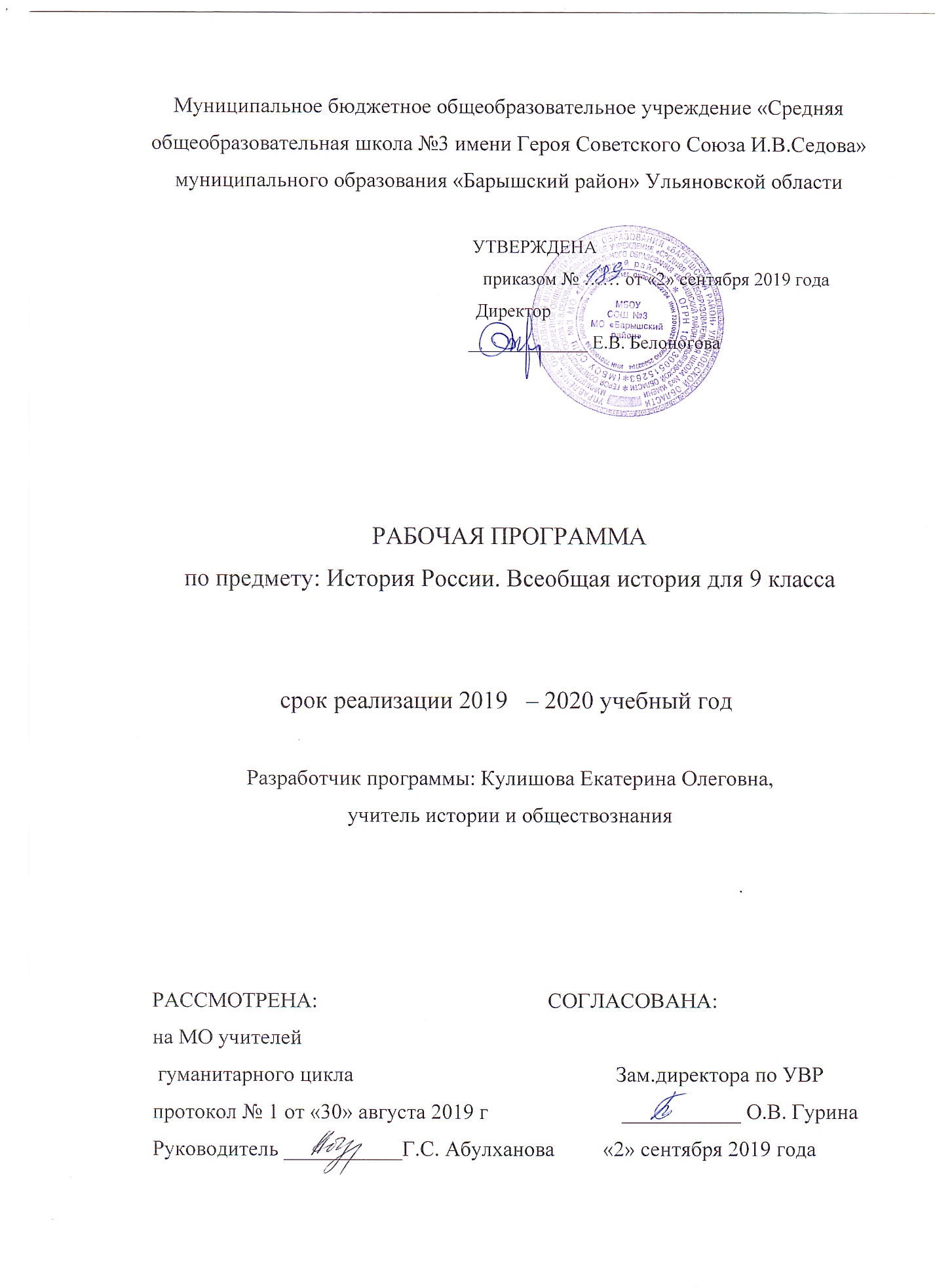 ПОЯСНИТЕЛЬНАЯ ЗАПИСКАк рабочей программе,  9 классРабочая программа составлена на основе основной образовательной программы основного общего образования МБОУ СОШ №3 МО «Барышский район»Рабочая программа реализуется на основе УМК, «История России. 9 класс» в двух частях, авторы: Н. М. Арсентьев, А. А. Данилов, И.В.Курукин, А.Я.Токарева под редакцией А. В. Торкунова; М. «Просвещение», 2016 год;«Всеобщая история. Новая история.1800-1900 гг. 9 класс», авторы: А.Я.Юдовская, П.А.Баранов, Л.М.Ванюшкина; под ред А.А.Искендерова - М.:  «Просвещение», 2016 год.Рабочая программа для 9 класса предусматривает обучение истории в объёме  102 часа в год, 3 часа в неделю. Планируемые результаты освоения учебного предметаПрограмма обеспечивает формирование личностных, метапредметных и предметных результатов. Личностные результаты изучения истории учащимися основной школы включают:воспитание российской гражданской идентичности, патриотизма, любви и уважения к Отечеству, чувства гордости за свою Родину, за историческое прошлое народа России;осознание обучающимися своей этнической принадлежности, знание культуры своего народа и своего края в контексте общемирового культурного наследия;усвоение традиционных ценностей многонационального российского общества, уважение прав и свобод человека;осмысление социально- нравственного опыта предшествующих поколений, способность к определению своей позиции и ответственному поведению в современном обществе;понимание культурного многообразия мира; уважение к культуре своего и других народов; толерантность как норма осознанного доброжелательного отношения к другому человеку, его мнению, мировоззрению, культуре, языку, вере.Метапредметные результаты изучения истории учащимися основной школы включают:способность сознательно организовывать и регулировать свою учебную деятельность, осуществлять контроль по результату и способу действия на уровне произвольного внимания, вносить необходимые коррективы в исполнение и способ действия как в конце действия, так и по ходу его реализации;владение умениями работать с учебной и внешкольной информацией (определение и ограничение понятий, установление причинно- следственных и родовидовых связей);использование современных источников информации, в том числе материалов на электронных носителях и интернетресурсов;способность решать творческие задачи, представлять результаты своей деятельности в различных формах (сообщение, эссе, презентация, реферат);готовность к сотрудничеству с соучениками, коллективной работе, освоение основ межкультурного взаимодействия в школе и социальном окружении;владение умениями работать в группе, слушать партнера и аргументировать свое мнение, корректно отстаивать свою позицию и координировать ее с партнерами, продуктивно решать конфликты на основе учета интересов и позиций всех его участников, поиска и оценки альтернативных способов разрешения конфликтов.Предметные результаты изучения истории учащимися основной школы включают:формирование у учащихся уважительного отношения к истории своего Отечества как единого и неделимого многонационального государства; развитие у обучающихся стремления внести свой вклад в решение глобальных проблем, стоящих перед Россией и человечеством;формирование важнейших культурно-исторических ориентиров для гражданской, этнической, социальной, культурной самоиндификации личности, миропонимания и познания современного общества, его важнейших социальных ценностей и общественных идей: гражданственности и патриотизма, гуманистических и демократических ценностей, мира и взаимопонимания между людьми;овладение целостным представлением об историческом пути народов России, базовыми знаниями о закономерностях российской истории;формирование умений применять исторические знания, понятийный аппарат и приемы исторического анализа для раскрытия сущности и значений событий прошлого и современности, осмысления жизни в современном мире;развитие умения анализировать, сопоставлять и оценивать содержащуюся в различных источниках информацию событиях и явлениях прошлого, раскрывая ее познавательную ценность; Расширение опыта оценочной деятельности на основе осмысления жизни и деяний личностей и народов в истории;Приобретение опыта активного освоения исторического и культурного наследия, стремления сохранять и приумножать культурное наследие;создание основы для формирования у части школьников интереса к дальнейшему расширению и углублению исторических знаний и выбора истории как профильного предмета, а в дальнейшем и в качестве сферы своей профессиональной деятельности.Учащиеся научатся:Работать с историческими источниками: читать историческую карту с опорой на легенду; проводить поиск необходимой информации в одном источникеОписывать (реконструкция): рассказывать (устно или письменно) об исторических событиях, их участниках; характеризовать условия и образ жизни, занятия людей , на основе текста и иллюстраций учебника, дополнительной литературы, составлять описание.Различать факт (событие) соотносить единичные исторические факты , называть характерные, существенные признаки исторических событий и явлений; раскрывать смысл, значение важнейших исторических понятий.Учащиеся получат возможность научиться: указывать хронологические рамки и периоды ключевых процессов, а также даты важнейших событий отечественной и всеобщей истории; -работать с учебной и внешкольной, использовать современные источники информации, в том числе материалы на электронных носителях;использовать текст исторического источника при ответе на вопросы,показывать на исторической карте территории расселения народов, границы государств, города, места значительных исторических событийрассказывать о важнейших исторических событиях и их участниках, показывая знание необходимых фактов, дат, терминов; давать описание исторических событий и памятников культуры на основе текста и иллюстративного материала учебника,объяснять свое отношение к наиболее значительным событиям и личностям истории России и всеобщей историиСодержание учебного предметаИстория РоссииТема 1. Россия в первой половине XIX в.Российское государство на рубеже веков. Территория. Население. Социально-экономическое и политическое развитие.Внутренняя политика в 1801—1806 гг. Император Александр I и его окружение. «Негласный комитет». Начало преобразований. Создание министерств. Указ о «вольных хлебопашцах». Меры по развитию системы образования. Аграрная реформа в Прибалтике.Внешняя политика в 1801—1812 гг. Международное положение России в начале века. Россия в третьей и четвертой антифранцузских коалициях. Тильзитский мир 1807 г. и его последствия. Войны России с Турцией, Ираном, Швецией. Расширение российского присутствия на Кавказе. Присоединение к России Финляндии и Бессарабии. Разрыв русско-французского союза.Реформаторская деятельность М. М. Сперанского. Личность реформатора и начало его деятельности. Проект политической реформы: замыслы и результаты. Учреждение Государственного совета. Экономические реформы. Отставка М. М. Сперанского: причины и последствия.Отечественная война 1812 г. Причины и начало войны. Планы и силы сторон. Смоленское сражение. Назначение М. И. Кутузова главнокомандующим. Бородинское сражение и его значение. Оставление Москвы и Тарутинский маневр. Патриотический подъем в русском обществе. Партизанское движение. Гибель «великой армии» Наполеона. Освобождение России от захватчиков. Герои войны. Причины победы России в войне.Заграничные походы русской армии. Внешняя политика России в 1813 —1825 гг. Начало Заграничных походов, его цели. Смерть М. И. Кутузова. Завершение разгрома Наполеона. Россия на Венском конгрессе. Роль и место России в Священном союзе. Восточный вопрос во внешней политике Александра I. Россия и Америка.Внутренняя политика в 1815—1825 гг. Перемены во внутриполитическом курсе Александра I. Польская конституция. «Уставная грамота Российской империи» Н. Н. Новосильцева. Усиление политической реакции в начале 1820-х гг. Основные итоги внутренней политики Александра I.Социально-экономическое развитие после Отечественной войны 1812 г. Экономический кризис 1812—1815 гг. Отмена крепостного права в Прибалтике. Аграрный проект А.А. Аракчеева. Развитие промышленности и торговли.Общественное движение при Александре I. Зарождение организованного общественного движения. Первые тайные общества. Южное и Северное общества. Конституционные проекты П. И. Пестеля и Н. М. Муравьева. Власть и тайные общества.Династический кризис 1825 г. Выступление декабристов. Смерть Александра I и династический кризис. Восстание 14 декабря 1825 г. и причины его неудачи. Восстание Черниговского полка на Украине. Следствие и суд над декабристами. Историческое значение и последствия восстания декабристов.Внутренняя политика Николая I. Император Николай I. Укрепление государственного аппарата и социальной опоры самодержавия. Кодификация законодательства. Попытки решения крестьянского вопроса, реформа управления государственными крестьянами П. Д. Киселева. Русская православная церковь и государство. Усиление борьбы с революционными настроениями, основные способы и методы борьбы. Социально-экономическое развитие в 1820-1850-е гг. Противоречия хозяйственного развития. Начало промышленного переворота, его экономические и социальные последствия. Первые железные дороги и пароходства. Помещичье и крестьянское хозяйства. Финансовая реформа Е. Ф. Канкрина. Торговля. Города. Итоги социально-экономического развития.Внешняя политика Николая I в 1826—1849 гг. Россия и революционное движение в Европе. Польский вопрос. Русско-иранская война 1826—1828 гг. Русско-турецкая война 1828—1829 гг. Обострение русско-английских противоречий. Кавказская война. Мюридизм. Имамат. Движение Шамиля. Россия и Центральная Азия.Общественное движение в годы правления Николая I. Особенности общественного движения 1830—1850-х гг. Консервативное движение. Теория «официальной народности» С. С. Уварова. Либеральное движение. Западники и славянофилы о прошлом, настоящем и будущем России. Революционное движение. Кружки 1820-1830-х гг. Петрашевцы. Теория «общинного социализма» А. И. Герцена.Крымская война 1853—1856 гг. Обострение Восточного вопроса. Цели, силы и планы сторон. Начальный этап войны. Вступление в войну Англии и Франции. Оборона  Севастополя. П. С. Нахимов,  В. А. Корнилов, В. И. Истомин.  Кавказский фронт. Парижский мир 1856 г. Итоги войны.Образование и наука. Развитие образования, его сословный характер. Открытия русских ученых в биологии, медицине, геологии, астрономии, математике, физике, химии. Внедрение научных и технических новшеств в производство.Русские первооткрыватели и путешественники. Кругосветные экспедиции И. Ф. Крузенштерна и Ю. Ф. Лисянского, Ф. Ф. Беллинсгаузена и М. П. Лазарева. Открытие Антарктиды. Освоение Русской Америки. Дальневосточные экспедиции. Русское географическое общество.Художественная культура. Особенности и основные стили в художественной культуре (классицизм, сентиментализм, романтизм, реализм). Национальные корни отечественной культуры и западные влияния. Золотой век русской литературы: писатели и их произведения. Театр. Становление национальной музыкальной школы. Живопись: стили, жанры, художники. Архитектура: стили, зодчие и их произведения. Вклад российской культуры первой половины XIX в. в мировую культуру.Быт и обычаи. Особенности жилища, одежды, питания разных слоев населения. Досуг. Семья и семейные обряды. Тема  2. Россия во второй половине XIX в.Начало царствования Александра II. Личность Александра II  и начало его правления. Предпосылки и причины отмены крепостного права. Смягчение политического режима. Радикалы, либералы, консерваторы: планы и проекты переустройства России.Крестьянская реформа 1861 г. Подготовка крестьянской реформы. Великий князь Константин Николаевич и Я. И. Ростовцев. Основные положения крестьянской реформы 1861 г. Значение отмены крепостного права.Либеральные реформы 1860—1870-х гг. Земская и городская реформы. Создание местного самоуправления. Судебная реформа. Военные реформы. Реформы в сфере просвещения. Претворение реформ в жизнь. Борьба консервативной и либеральной группировок в правительстве. «Диктатура сердца» М. Т. Лорис-Меликова и его проект реформ.Социально-экономическое развитие после отмены крепостного права. Перестройка сельскохозяйственного и промышленного производства. Реорганизация финансово-кредитной системы. «Железнодорожная горячка». Завершение промышленного переворота, его последствия. Изменения в социальной структуре общества: формирование буржуазии, рост пролетариата.Общественное движение: либералы и консерваторы. Особенности российского либерализма середины 1850-х — начала 1860-х гг. Тверской адрес 1862 г. Разногласия в либеральном движении. Земский конституционализм. Консерваторы и реформы.Зарождение революционного народничества и его идеология. Причины роста революционного движения. Революционные народники конца 1850-х – начала 1860-х гг. Н. Г. Чернышевский. Первая «Земля и воля». Теоретики революционного народничества: М. А. Бакунин, П. Л. Лавров, П. Н. Ткачев.Революционное народничество второй половины 1860-х – начала 1880-х гг. Народнические организации второй половины 1860-х — начала 1870-х гг. С. Г. Нечаев и «нечаевщина». «Хождение в народ», вторая «Земля и воля». Первые рабочие организации. Раскол «Земли и воли». «Народная воля». Террор. Убийство Александра П.Внешняя политика Александра II. Основные направления внешней политики России в 1860—1870-х гг. А. М. Горчаков. Европейская политика России. Завершение Кавказской войны. Политика России в Средней Азии. Дальневосточная политика. Продажа Аляски.Русско-турецкая война 1877—1878 гг. Причины войны, ход военных действий, итоги. М. Д. Скобелев. Сан-Стефанский мир и Берлинский конгресс. Причины победы России в войне. Роль России в освобождении балканских народов от османского ига.Внутренняя политика Александра III. Личность Александра III. Начало нового царствования. К. П. Победоносцев. Попытки решения крестьянского вопроса. Начало рабочего законодательства. Меры по борьбе с «крамолой». Политика в области просвещения и печати. Укрепление положения дворянства. Наступление на местное самоуправление. Национальная и религиозная политика Александра III.Экономическое развитие в годы правления Александра III. Общая характеристика экономической политики Александра III. Деятельность Н. X. Бунге. Экономическая политика И. А. Вышнеградского. Начало государственной деятельности С. Ю. Витте. «Золотое десятилетие» русской промышленности. Состояние сельского хозяйства.Положение основных слоев общества. Социальная структура пореформенного общества. Крестьянская община. Усиление процесса расслоения крестьянства. Изменения в образе жизни пореформенного крестьянства. Размывание дворянского сословия. Дворянское предпринимательство. Социальный облик российской буржуазии. Меценатство и благотворительность. Особенности российского пролетариата. Положение и роль духовенства. Разночинная интеллигенция. Казачество.Общественное движение в 80—90-х гг. XIX в. Кризис революционного народничества. Изменения в либеральном движении. Усиление позиций консерваторов. Распространение марксизма в России, зарождение российской социал-демократии.Внешняя политика Александра III. Приоритеты и основные направления внешней политики Александра III. Ослабление российского влияния на Балканах. Поиск союзников в Европе. Сближение России и Франции. Азиатская политика России.Просвещение и наука. Развитие образования: достижения и проблемы.  Успехи естественных, физико-математических и прикладных наук. Важнейшие достижения российских ученых, их вклад в мировую науку и технику. Развитие географических знаний и гуманитарных наук. С. М. Соловьев и В. О. Ключевский.Литература и изобразительное искусство. Критический реализм в литературе. Живопись: академизм и реализм. Общественно-политическое значение деятельности передвижников. Скульптура.Архитектура, музыка, театр, народное творчество. Основные архитектурные стили. «Могучая кучка» и П. И. Чайковский, их значение для развития русской и зарубежной музыки. Русская опера. Мировое значение русской музыки. Успехи музыкального образования. Русский драматический театр и его значение в развитии культуры и общественной жизни. Художественные промыслы, их хозяйственное и культурное значение. Быт: новые черты в жизни города и деревни. Рост населения. Урбанизация. Изменение облика городов. Развитие связи и городского транспорта. Жизнь и быт городских «верхов» и окраин. Досуг горожан. Изменения в деревенской жизни. Резерв -1 часИстория Нового времениТема 1: Первая половина 20 века: Индустриальное общество в начале 20 века, Политическое развитие в начале 20 века, «Новый империализм» Происхождение Первой Мировой войны, Первая мировая война. Версальско-Вашингтонская система, Последствия войны: революции и распад империй, Капиталистический мир в 1920- е гг. США и страны Европы, Мировой экономический кризис 1929-1933 гг. Пути выхода, США: новый курс Рузвельта, Демократические страны Европы в 1930-гг. Великобритания, Франция, Тоталитарные режимы в 1930 гг. Италия, Германия, Испания, Восток в первой половине 20 век, Латинская Америка в первой половине 20 века, Международные отношения в 1930 –е гг, Вторая Мировая война,Тема 2. Новейшая история. Вторая половина 20 – начало 21 в.Послевоенное мирное урегулирование. Начало «холодной войны», Завершение эпохи индустриального общества 1945-1970 е гг, Кризисы 1970-1980 –х гг. Становление информационного общества, Политическое развитие, Гражданское общество. Социальные движения, США, Великобритания, Франция, Франция, Италия. Германия: раскол и объединение, Преобразования и революции в странах Центральной и Восточной Европы, Латинская Америка во второй половине 20 века – начале 21 века, Страны Азии и Африки в современном мире, Международные отношения, Глобализация в конце 20 начале 21 века.Тематическое планированиеКалендарно-тематическое планированиеЛист корректировки учебной программы.Название темыКоличество часов, отводимых на освоение темыИстория РоссииРоссия в первой половине XIX в.37Россия во второй половине XIX в.33Резерв1История Нового времениПервая половина 20 века16Вторая половина 20 в – начало 21 века15Итого102№ п/пТема урокаДатаДата№ п/пТема урокаПлан ФактРАЗДЕЛ 1. История России. Глава 1. Россия в первой половине XIX в. 1-2Российское государство на рубеже веков. Внутренняя политика Александра I.3-4Внешняя политика в 1801—1812 гг.5-6Реформаторская деятельность М. М. Сперанского.7-8Отечественная война .9-10Заграничные походы русской армии. Внешняя политика России в 1813 —1825 гг.11-12Внутренняя политика в 1815—1825 гг.13-14Социально-экономическое развитие после Отечественной войны .15-16Общественное движение при Александре I.17Контрольная работа.«Россия при Александре 1»18-19Династический кризис . Выступление декабристов.20-21Внутренняя политика Николая I.22-23Социально-экономическое развитие в 1820-1850-е гг.24-25Внешняя политика Николая I в 1826—1849 гг.26-27Общественное движение  в годы правления Николая I.28-29Крымская война 1853—1856 гг.30-31Образование и наука.32-33Русские первооткрыватели и путешественники.34Быт и обычаи.35-36Художественная культура.37Контрольная работа.«Россия в первой половине XIXв»Глава 2.Россия во второй половине XIX в. 38Начало царствования Александра II.39-40Крестьянская реформа .41-42Либеральные реформы 1860—1870-х гг.43-44Социально-экономическое развитие после отмены крепостного права.45-46Общественное движение: либералы и консерваторы.47-48Зарождение революционного народничества и его идеология.49-50Революционное народничество второй половины 1860-х – начала 1880-х гг.51Контрольная работа. «Реформы Александра II . Отмена крепостного права в России»52-53Внешняя политика Александра II.54-55Русско-турецкая война 1877—1878 гг.56-57Внутренняя политика Александра III58-59Экономическое развитие в годы правления Александра III60-61Положение основных слоев общества62-63Общественное движение в 80—90-х гг. XIX в.64-65Внешняя политика Александра III.66-63Просвещение и наука. Литература и изобразительное искусство.64-65Быт: новые черты в жизни города и деревни ПОУ «Россия во второй половине 19 века»66-67РезервРАЗДЕЛ 2. Новая история. Глава 1.Первая половина 20  века68Индустриальное общество в начале 20 века.69Политическое развитие в начале 20 века70«Новый империализм» Происхождение Первой Мировой войны.71Первая мировая война. Версальско-Вашингтонская система.72Последствия войны: революции и распад империй.73Капиталистический мир в 1920- е гг. США и страны Европы74Мировой экономический кризис 1929-1933 гг. Пути выхода75США: новый курс Рузвельта76Демократические страны Европы в 1930-гг. Великобритания, Франция.77-78Тоталитарные режимы в 1930 гг. Италия, Германия, Испания.79Восток в первой половине 20 века80Латинская Америка в первой половине 20 века81Международные отношения в 1930 –е гг.82-83Вторая Мировая войнаГлава 2. Новейшая история. Вторая половина 20 – начало 21 в.84-85Послевоенное мирное урегулирование. Начало «холодной войны»86Завершение эпохи индустриального общества 1945-1970 е гг87Кризисы 1970-1980 –х гг. Становление информационного общества88Политическое развитие.89Гражданское общество. Социальные движения90США91Великобритания, Франция92Франция93Италия. Германия: раскол и объединение94Преобразования и революции в странах Центральной и Восточной Европы.95Латинская Америка во второй половине 20 века – начале 21 века96Страны Азии и Африки в современном мире 97Международные отношения98-99Глобализация в конце 20 начале 21 века100-102Резерв№ урокаТема урокаДатапроведения по плануПричина корректировкипрограммыКорректирующиемероприятияДатапроведения по факту